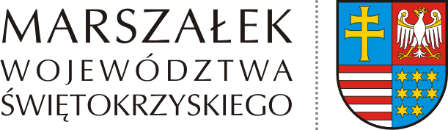 	Kielce, 5 marca 2021 r.GM-III.0003.9.1.2020PanJanusz KozaRadny Województwa Świętokrzyskiego Dotyczy: odpowiedź na interpelację złożoną w dn. 23.02.2021 r.   Szanowny Panie Radny, podstawą dla Zarządu Województwa Świętokrzyskiego do rozważenia istniejących aktualnie  możliwości wsparcia finansowego z budżetu województwa inwestycji pn. Budowa nowoczesnego Zakładu Produkcji Wody Mineralnej „Buskowianka”, realizowanej przez „Uzdrowisko Busko
-Zdrój” S.A. (dalej: UBZ S.A., Spółka) oraz w dalszej kolejności – do podjęcia wszelkich niezbędnych czynności i działań z tym związanych, jest złożenie w siedzibie Urzędu Marszałkowskiego Województwa Świętokrzyskiego w Kielcach, ze strony Zarządu Spółki, formalnego, pisemnego wniosku w żądanym zakresie, wraz ze szczegółowym uzasadnieniem, zawierającym między innymi wszystkie niezbędne informacje na temat planowanej inwestycji 
i sposobu jej finansowania, dodatkową dokumentacją, popartego opinią Rady Nadzorczej Spółki. Do chwili obecnej, do Zarządu Województwa Świętokrzyskiego wniosek taki nie został oficjalnie skierowany, co uniemożliwiło wszczęcie właściwej ścieżki postępowania, celem podjęcia wiążącej decyzji przez odpowiedni dla sprawy organ Województwa Świętokrzyskiego.Procedura postępowania, o której mowa powyżej, wynika ze specyfiki funkcjonowania 
UBZ S.A. jako spółki kapitałowej z udziałem samorządu województwa, jest bardzo dobrze znana w samej Spółce i była wielokrotnie praktykowana we współpracy z nią od czasu jej przejęcia od Skarbu Państwa przez Województwo Świętokrzyskie. Powyższe powoduje, że niezłożenie dotychczas formalnego wniosku przez Prezesa Zarządu UBZ S.A., w tym przypadku, zostało potraktowane jako działanie zamierzone, które z przyczyn znanych Zarządowi Spółki, zostało przesunięte w czasie. Nie przesądza to jednak ostatecznie o braku realizacji zaplanowanego przedsięwzięcia w przyszłości, w tym również przy ewentualnym wsparciu ze strony Województwa Świętokrzyskiego, polegającym na dokapitalizowaniu Spółki i/lub udzieleniu jej niezbędnego poręczenia. Każdy wniosek składany przez Zarząd UBZ S.A. jest analizowany indywidualnie 
i rozpatrywany niezwłocznie po jego otrzymaniu, w możliwie najkrótszym terminie.Należy zaznaczyć, że to Zarząd UBZ S.A. jest organem Spółki, który ponosi pełną odpowiedzialność za całokształt prowadzonej przez nią działalności, skuteczność 
i efektywność wdrażania przyjętych w Spółce planów: rozwoju, rzeczowo-finansowych, inwestycyjnych, a także podejmuje wszelkie decyzje z tym związane, odpowiadając jednocześnie za prawidłowość i terminowość prowadzonych inwestycji, czy też skuteczne pozyskanie środków finansowych na ich realizację. Co więcej, art. 3751 ustawy z dnia 15 września 2000 r. Kodeks spółek handlowych (Dz. U. z 2020 poz. 1526 ze zm.) – KSH, jednoznacznie wskazuje, że walne zgromadzenie i rada nadzorcza, nie mogą wydawać zarządowi wiążących poleceń dotyczących prowadzenia spraw spółki – chroniąc tym samym kompetencje zarządu i zasadę podziału władzy. W kontekście niepodjęcia stosownych czynności przez byłego Prezesa Zarządu UBZ S.A., zmierzających do oficjalnego uruchomienia całej procedury postępowania w analizowanej sprawie, trudno mówić o współodpowiedzialności Marszałka Województwa Świętokrzyskiego, czy też Zarządu Województwa Świętokrzyskiego za brak realizacji ww. zadania, którego wykonanie należy stricte do Spółki.W przypadku „Uzdrowiska Busko-Zdrój” S.A., członków Zarządu powołuje i odwołuje rada nadzorcza – art. 368 § 4 KSH, § 24 ust. 1 i § 34 ust. 3 pkt 1 Statutu Spółki. Zgodnie 
z postanowieniami § 24 ust. 2 Statutu Spółki, każdy z członków Zarządu może być odwołany
lub zawieszony w czynnościach przez Radę Nadzorczą lub Walne Zgromadzenie. Odwołanie członka Zarządu może nastąpić w każdym czasie (art. 370 § 1 KSH).Pan Wojciech Lubawski – pełniący funkcję Prezesa Zarządu UBZ S.A. od dnia 11 lutego 
2019 r., został odwołany z Zarządu Spółki i pełnienia tej funkcji przez Radę Nadzorczą Spółki, 
na podstawie podjętej uchwały Nr 93/VIII/2021 z dnia 11 lutego 2021 r. Uzasadnienie Rady Nadzorczej rozwiązania umowy z Panem Wojciechem Lubawskim stanowi załącznik do przedmiotowej uchwały.Z poważaniemAndrzej BętkowskiMarszałek Województwa Świętokrzyskiego/podpisano elektronicznie/